Informationen zum Wölfli Pfingstlager 2016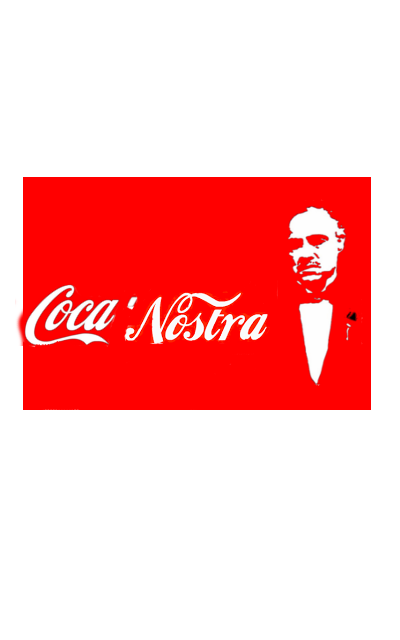 Liebe Coca Nostra FreundeEs ist wieder soweit, dass PfiLa steht vor der Tür. Dieses Jahr dürfen alle Wölfliinteressierten ins Pfingstlager kommen. Falls du eine/n Kolleg/in hast, mit dem du gerne ein Wochenende Pfadifeeling erleben möchtest, frage ihn ungeniert. Dein/e Kolleg/in muss einzig die Anmeldung ausfüllen und schon ist er oder sie dabei.Dieses Jahr werden wir jedoch ein spezielles Pfingstlager durchführen. Wir werden ein sogenanntes Quartalsprogramm durchführen. Das heisst die beiden Samstagsübungen vom 23.04.2016 und 07.05.2016 hängen mit dem Pfingstlager zusammen. Es wäre schön wenn alle an den beiden Übungen teilnehmen könnten. Wie letztes Jahr werden wir in der Gemeinde bleiben.Wölfli Pfingstlager Anmeldung 2016PersonalienName		Vorname	Geburtsdatum	Strasse	PLZ, Ort	Telefon	E-Mail Adresse		Natel	Kontaktadresse für Notfälle während des PfingstlagersName	Strasse	PLZ, Ort		Land	Telefon		Natel	Versicherung ist Sache des Teilnehmers!Private VersicherungKrankenkasse		Versicherungsnummer	Krankheiten	Allergien	Regelmässig einzunehmende Medikamente: (Bezeichnung, Dosierung, Einnahmevorschrift)Bitte eine aktuelle Kopie des Impfausweises beilegen!Rega Versicherung□ 	Die angemeldete Person möchte für die Lagerdauer die kostenlose Versicherung 	der Rega in Anspruch nehmen. Somit ist die besagte Person auch bereit, dass ihr 	die Rega sobald sie 18 Jahre alt ist, Werbematerial zur Rega-Gönnerschaft 	zusenden kann.□ 	Die angemeldete Person möchte für die Lagerdauer die kostenlose Versicherung 	der Rega NICHT in Anspruch nehmen.WÖLFLI PFINGSTLAGER ANMELDUNG 2016 SEITE 2Die Angaben dienen der Lagerleitung bei allfälligen unvorhergesehenen Vorkommnissen während des Lagers. Diese Angaben werden vertraulich behandelt.Versicherung ist Sache des Teilnehmers! Das Leitungsteam bzw. die Pfadi Rothenburg übernimmt keine Haftung für Diebstahl, Beschädigung etc. Die Leitung behält sich vor, Teilnehmer, welche aufgrund von Regelverstössen o.ä. nicht tragbar sind, nach Hause zu schicken. Die Eltern verpflichten sich, ab diesem Zeitpunkt die Verantwortung für den Teilnehmer, die Teilnehmerin zu übernehmen. Wir behalten uns vor, gemachte Bild- und Tonaufnahmen zu veröffentlichen. Bei Unstimmigkeiten bitte mit der Lagerleitung Kontakt aufzunehmen oder unten bei Bemerkungen gross hinschreiben.Der Lagerbeitrag von 20.- ist am ersten Pfingstlagertag beim Einstieg Fuocco genau abzugeben. Am Besten in einem Couvert, welches mit Namen versehen ist.Die Unterzeichnenden bestätigen mit ihrer Unterschrift am Schluss des Dokuments, dies gelesen und akzeptiert zu haben.Kontakt:Bei Fragen oder Anmerkungen stehen wir selbstverständlich gerne zur Verfügung. Fragen bitte an:Subito/ Oliver SchürchMail: oliver.schuerch@datazug.chNatel: 079/938 45 57Bemerkungen / Wünsche	Unterschrift des Teilnehmers 	Unterschrift des gesetzlichen 	VertretersAnmeldung bis spätestens 01.05.2016 anSubito/ Oliver SchürchHermolingenhalde 146023 RothenburgTreffpunktSamstag, 14.5.201610.00 UhrIm PfadiheimRückkehrSonntag, 15.05.2016ca. 16.45Im PfadiheimNotfallnummern(während dem PfiLa)Nur im Notfall benutzenSubito/ Oliver Schürch079 938 45 57079 938 45 57AnmeldungAnmeldeschluss ist am 01.05.2015! (Anmeldeformular unten)Anmeldeschluss ist am 01.05.2015! (Anmeldeformular unten)Anmeldeschluss ist am 01.05.2015! (Anmeldeformular unten)Lagerbeitrag15.- Bitte den genauen Betrag am Samstag an Pfingsten mitbringen 15.- Bitte den genauen Betrag am Samstag an Pfingsten mitbringen 15.- Bitte den genauen Betrag am Samstag an Pfingsten mitbringen Packliste Rucksackauf Reise mitnehmenEinen Lunch für das z’Mittag am SamstagEine TrinkflascheRegenjacke und HoseSonnenschutzGutes Schuhwerk zum wandernEinen Lunch für das z’Mittag am SamstagEine TrinkflascheRegenjacke und HoseSonnenschutzGutes Schuhwerk zum wandernEinen Lunch für das z’Mittag am SamstagEine TrinkflascheRegenjacke und HoseSonnenschutzGutes Schuhwerk zum wandernPackliste Tasche1 Gepäckstück darf abgegeben werden und wird transportiertT-ShirtsLang- und KurzhosenSportschuhe TurnkleiderAusreichend Socken Unterwäsche für zwei TagePyjama oder TrainerWarmer Pullover oder JackeSchlafsack und MätteliEssgeschirr und Besteck in StoffsackTaschenlampeToilettenartikel (Zahnbürste, Waschlappen…)Sing Ding (falls vorhanden)Sackmesser (falls vorhanden)Persönliche MedikamenteT-ShirtsLang- und KurzhosenSportschuhe TurnkleiderAusreichend Socken Unterwäsche für zwei TagePyjama oder TrainerWarmer Pullover oder JackeSchlafsack und MätteliEssgeschirr und Besteck in StoffsackTaschenlampeToilettenartikel (Zahnbürste, Waschlappen…)Sing Ding (falls vorhanden)Sackmesser (falls vorhanden)Persönliche MedikamenteT-ShirtsLang- und KurzhosenSportschuhe TurnkleiderAusreichend Socken Unterwäsche für zwei TagePyjama oder TrainerWarmer Pullover oder JackeSchlafsack und MätteliEssgeschirr und Besteck in StoffsackTaschenlampeToilettenartikel (Zahnbürste, Waschlappen…)Sing Ding (falls vorhanden)Sackmesser (falls vorhanden)Persönliche Medikamente